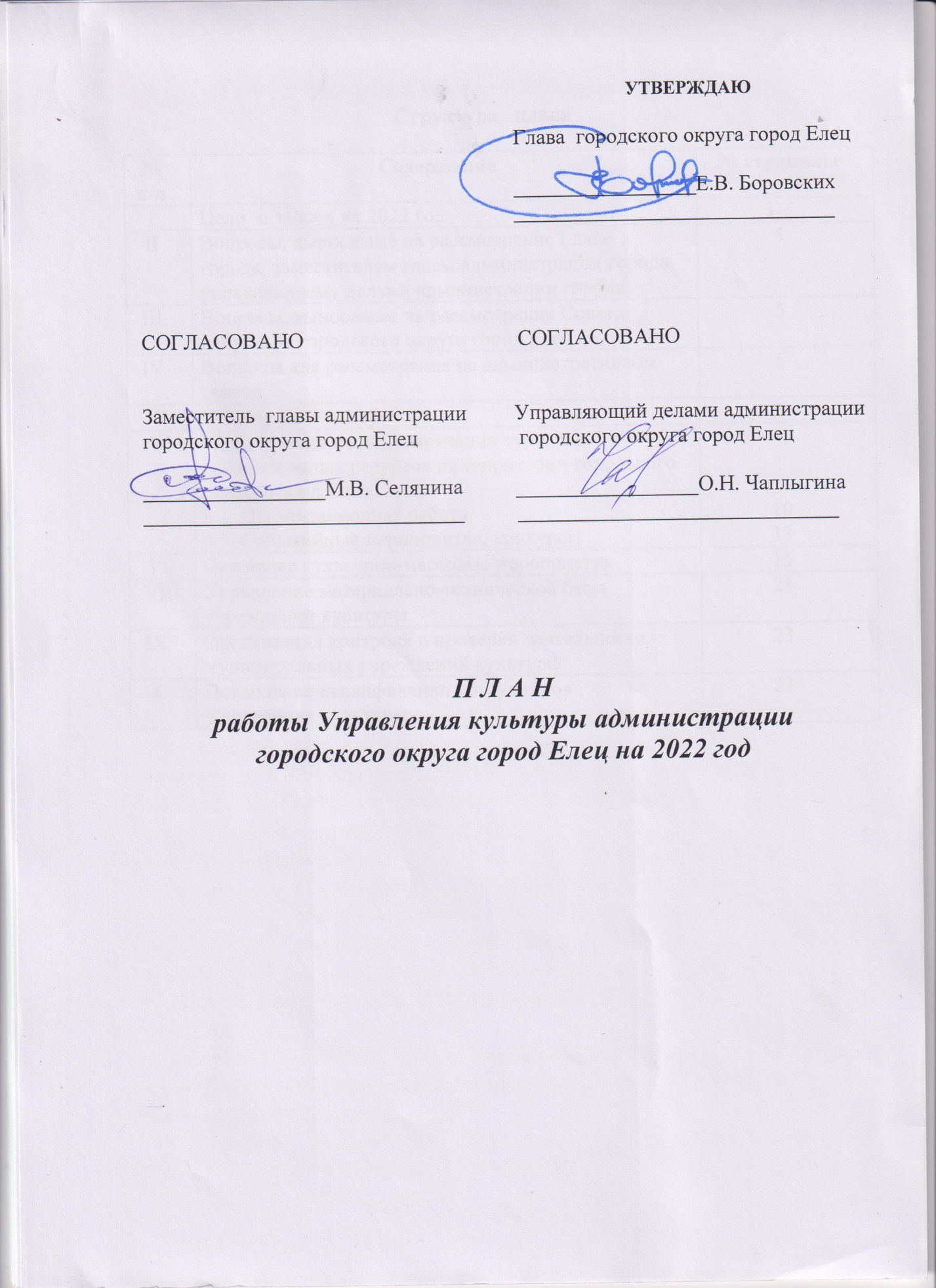 Структура   планаЦели -   совершенствование условий для реализации конституционного права населения городского округа город Елец на участие в культурной жизни, пользование учреждениями культуры и искусства и доступа к культурным ценностям, повышение качества и доступности услуг в сфере культуры и туризма, сохранение и поддержание преемственности культурных традиций, развитие новаторских форм деятельности в сфере культуры, искусства и организации досуга  населения,  популяризация туристско-рекреационных ресурсов и создание единого культурно – информационного пространства на территории городского округа город Елец.I.  Задачи на 2022 год:1.Реализация мероприятий в рамках регионального проекта «Культура» и федеральных проектов «Культурная среда», «Творческие люди», «Цифровая культура».2. Сохранение и развитие творческого потенциала города.3.Поддержка и развитие профессионального и художественного   творчества.4.Приобщение граждан к культурным ценностям посредством предоставления услуг культурно – досуговыми учреждениями.5.Поддержка и развитие народных художественных промыслов и обеспечение творческой деятельности граждан через клубные формирования.6.Развитие музейного дела, расширение доступа граждан к муниципальным музейным фондам (коллекциям) и обеспечение сохранности музейных ценностей, памятников истории и культуры.7.Модернизация библиотечного дела и сохранение библиотечных фондов. 8. Сохранение и развитие системы образованияв сфере культуры.9.Развитие материально-технической базы учреждений культуры.10.Повышение доступности муниципальных объектов культуры и предоставления ими услуг для людей с ограниченными возможностями.11.Повышение заработной платы работников муниципальных учреждений культуры.12.Активизация работы по привлечению денежных средств за счет участия в конкурсных отборах на представление субсидий, грантов из федерального и регионального бюджетов.13.Обеспечение максимальной доступности для населения города к культурным ценностям, информации и знаниям.14. Создание условий для повышения качества и разнообразия услуг, предоставляемых в сфере культуры и туризма.15. Продвижении городского округа город Елец на туристском рынке посредством сотрудничества с туристско-информационными центрами Липецкой области и других регионов.16.Организация и проведение событийных туристских мероприятий.17.Увеличение внутреннего и въездного туристического потока путем развития и популяризации различных видов туризма.18.Продвижение имиджа города Ельца на внутреннем и въездном туристских рынках.19. Проведение анализа туристского потока в городском округе город Елец.20. Взаимодействие со средствами массовой информации с целью информирования потенциальных туристов, экскурсантов и жителей города о туристском потенциале Ельца.II. ВОПРОСЫ, ВЫНОСИМЫЕ НА РАССМОТРЕНИЕ ГЛАВЕ ГОРОДА, ЗАМЕСТИТЕЛЯМ ГЛАВЫ АДМИНИСТРАЦИИ ГОРОДА, УПРАВЛЯЮЩЕМУ ДЕЛАМИ АДМИНИСТРАЦИИ ГОРОДА III. ВОПРОСЫ, ВЫНОСИМЫЕ НА РАССМОТРЕНИЕ СОВЕТА ДЕПУТАТОВ ГОРОДСКОГО ОКРУГА ГОРОД ЕЛЕЦIV. ВОПРОСЫ ДЛЯ РАССМОТРЕНИЯ НА АДМИНИСТРАТИВНОМ   СОВЕТЕVI. МЕРОПРИЯТИЯ ПО ПОПУЛЯРИЗАЦИИ ТУРИСТКО-РЕКРЕАЦИОННЫХ РЕСУРСОВ НА ТЕРРИТОРИИ ГОРОДСКОГО ОКРУГА ГОРОД ЕЛЕЦ6.1. Организационная работа6.2. Событийные мероприятия и конкурсыVII. ОСНОВНЫЕ КУЛЬТУРНО-МАССОВЫЕ МЕРОПРИЯТИЯ*При неблагоприятной эпидемиологической ситуации мероприятия будут проводится в формате онлайнVIII. УКРЕПЛЕНИЕ МАТЕРИАЛЬНО – ТЕХНИЧЕСКОЙ БАЗЫ УЧРЕЖДЕНИЙ КУЛЬТУРЫ.IX. ОРГАНИЗАЦИЯ КОНТРОЛЯ И ПРОВЕРКИ МУНИЦИПАЛЬНЫХ УЧРЕЖДЕНИЙ КУЛЬТУРЫX. ПОВЫШЕНИЕ КВАЛИФИКАЦИИ СОТРУДНИКОВ УПРАВЛЕНИЯ КУЛЬТУРЫНачальник Управления культуры администрации городского округагород Елец				                                                         К.Н. Матюхин№ п/пСодержание№ страницыIЦели  и задачи на 2022 год3-4IIВопросы, выносимые на рассмотрение Главе города, заместителям главы администрации города, управляющему делами администрации города5III Вопросы, выносимые на рассмотрение Совета депутатов городского округа город Елец5IVВопросы для рассмотрения на административном совете5V Организационная работа6VI Мероприятия по популяризации туристко- рекреационных ресурсов на территории городского округа город Елец:6.1. Организационная работа6.2. Событийные мероприятия, конкурсы1013VII Основные культурно-массовые мероприятия15VIIIУкрепление материально-технической базы учреждений культуры21IXОрганизация контроля и проверки деятельности муниципальных учреждений культуры23XПовышение квалификации сотрудников Управления культуры 23№ п/пНаименованиеСроки исполненияИсполнитель1.О дополнительном финансировании на капитальный ремонт и реконструкцию зданий муниципальных учреждений культурыВ течение годаК.Н. Матюхин2О проведении и дополнительном финансировании крупных событийных фестивалей на территории муниципального образования город ЕлецВ течение годаК.Н. Матюхин№ п/пНаименованиеСроки исполненияИсполнитель1.О выходе городского округа город Елец из Ассоциации малых туристских городов1 кварталК.Н. Матюхин№ п/пНаименованиеСроки исполненияИсполнитель1.О подготовке и проведении мероприятий Всероссийского музыкального фестиваля имени Т.Н. ХренниковамайК.Н. Матюхин,руководители городских предприятий и организаций, работающих в сфере туризма V. ОРГАНИЗАЦИОННАЯ  РАБОТАV. ОРГАНИЗАЦИОННАЯ  РАБОТАV. ОРГАНИЗАЦИОННАЯ  РАБОТАV. ОРГАНИЗАЦИОННАЯ  РАБОТА№ п/пНаименование мероприятияСроки исполненияИсполнитель1.Совещание работников культуры города по итогам работы за 2021  год и  задачах на 2022 годфевральК.Н. Матюхин, директора МАУ, МБУДО, МБУК2.Заседания  совета директоров 2.1. «Об основных организационных мероприятиях в  учреждениях культуры и искусства, муниципальных бюджетных  учреждениях дополнительного образования  детей на 2022 год».ЯнварьК.Н. Матюхин,директора 	МАУ, МБУК, МБУДО2.2.2. «Об участии  муниципальных учреждений культуры и искусства, учреждений дополнительного образования детей в конкурсных отборах на представление субсидий, грантов из федерального и регионального бюджетов».ЯнварьК.Н. Матюхин,Н.М. Исаева,директора МАУ,                  МБУК, МБУДО2.2.3. «О ходе подготовки   совещания работников культуры города по итогам работы за 2021  год и задачах на 2022 год ».Январь - февральК.Н. Матюхин,директора 	МАУ, МБУК,  МБУДО2.2.4. «О ходе достижения целевых показателей федерального национального проекта «Культура»».ЯнварьК.Н. Матюхин,Директора МБУДО2.2.5. «О взаимодействии со средствами массовой информации, размещении позитивной информации о деятельности учреждения в сети Интернет».ФевральК.Н. Матюхин,Н.М. Исаева,директора МАУ,                  МБУК, МБУДО2.6.  «О ходе реализации мероприятий по противодействию идеологии терроризма в муниципальных учреждениях культуры».ФевральВ.В. Молодцова,директора МБУДО2.7. «О подготовке и проведении Дня работника культуры».МартК.Н. Матюхин,директора 	МАУ, МБУК,  МБУДО2.8. «Об участии городских творческих коллективов в   областных, всероссийских, международных конкурсах и фестивалях».МартВ.В. Молодцова,директора МБУК, МБУДО, МАУ2.9. «О мерах и мероприятиях по обеспечению общественного правопорядка и комплексной безопасности при подготовке и проведении массовых мероприятий».     АпрельК.Н. Матюхин,директора 	МАУ, МБУК,  МБУДО2.10.«Об обеспечении доступности учреждений культуры города для лиц с ограниченными возможностями здоровья»АпрельК.Н. Матюхин,директора 	МАУ, МБУК,  МБУДО2.11. «О совершенствовании работы над содержанием сайтов учреждений культуры в соответствии с современными требованиями и требованиями законодательства РФ»МайВ.В. Молодцова,директора МБУК, МБУДО, МАУ2.12.«Об итогах отопительного сезона 2021 – 2022 г.г.  и   подготовке учреждений культуры к отопительному сезону 2022 – 2023 г.г.».МайО.В. Воскобойникова,директора МБУК, МБУДО, МАУ2.13. «О подведении итогов учебного года 2021-2022 в учреждениях дополнительного образования детей»МайВ.В. Молодцова,                                                                         директора МБУДО2.14. «Об отборе кандидатов к представлению  на присуждения областных премий, назначения областных стипендий и социальных выплат в сфере культуры и искусства Липецкой области»ИюньК.Н. Матюхин,В.В. Молодцова,                                                                         директора МБУК, МБУДО, МАУ2.15. «О режиме работы городских учреждений культуры в летний  период и об организации и проведении культурно – массовых мероприятий на летних площадках города».ИюньК.Н. Матюхин,директора МАУ, МБУК, МБУДО2.16. «О подготовке к празднованию Дня города Ельца».ИюльК.Н. Матюхин,В.В. Молодцова,                                                                         директора МБУК, МБУДО, МАУ2.17. «О создании условий для реализации творческого потенциала детей с ограниченными возможностями здоровья и реализации мероприятий по развитию и выявлению одаренных детей в учреждениях дополнительного образования сферы культуры»ИюльК.Н. Матюхин,директора МБУДО2.18. «О подготовке учреждений дополнительного образования к новому учебному году 2022-2023»АвгустВ.В. Молодцова,директора МБУДО2.19. «Об итогах подготовки учреждений культуры к работе в осенне-зимний период 2022 – 2023г.г.»Август, сентябрьО.В. Воскобойникова,директора МБУК, МБУДО, МАУ2.20. «Об организации благотворительных концертов, спектаклей, киносеансов, экскурсий для ветеранов войны, труда, малоимущих, инвалидов, многодетных семей и детей – сирот».СентябрьВ.В. Молодцова,директора МБУК, МБУДО, МАУ2.21. «О динамике доходов от внебюджетной деятельности муниципальных учреждений культуры»ОктябрьК.Н. Матюхин,В.В. Молодцова,директора МБУК, МБУДО, МАУ2.22. «О развитии материально - технической базы учреждений              культуры, искусства и дополнительного образования детей».НоябрьК.Н. Матюхин,   директора МБУК,МАУ, МБУДО2.23. «О ходе подготовки к празднованию 81- ой годовщины Елецкой наступательной операции».НоябрьК.Н. Матюхин,В.В. Молодцова2.24. «О мониторинге дополнительных услуг, предоставляемых учреждениями культуры, и возможности расширения их ассортимента».ДекабрьК.Н. Матюхин,   директора МБУК,МАУ, МБУДО2.25. «О подготовке новогодних праздничных мероприятий».ДекабрьВ.В. Молодцова,директора МАУ МБУК,  МБУДО3.Рабочие совещания  с директорами  МБУК, МБУДО, МАУ.Каждая пятница  и по мере  необходимости                                                 К.Н. Матюхин4.Прием граждан по личным вопросам. Вторник с13.00 до 17.00   Среда с 13.00 до 17.00                                                                                   К.Н. Матюхин,                                                                                     В.В. Молодцова5. Информирование  СМИ о событиях в  культурной жизни города. Каждую пятницуК.Н. Матюхин,                                                                                     В.В. Молодцова,№ п/пНаименование мероприятияСроки исполненияИсполнитель1.Совещания:1.1. «О подготовке к проведению событийного мероприятия «Блинный разгуляй». Масленица по-Елецки!»1 кварталК.Н. Матюхин, В.В. МолодцоваП.П. Семеновдиректора МАУ, МБУК, МБУДО1.1.2. «Об итогах деятельности города в туристской сфере за 2021 год. Обсуждение перспектив и задач развития туризма в городе на 2022 год».1 кварталК.Н. Матюхин, П.П. Семенов1.1.3. «Об организации и проведении. Парада Победы и мероприятий, посвященных 77-ой годовщине Победы в ВОВ «Мы из Ельца».АпрельК.Н. Матюхин,В.В. Молодцова, директора МАУ, МБУК, МБУДО,руководители предприятий и организаций, работающих в сфере туризма города1.1.4. «О подготовке к летнему туристскому сезону в городском округе город Елец»АпрельК.Н. МатюхинП.П. Семеновруководители предприятий и организаций, работающих в сфере туризма города1.1.5. «О подготовке и проведении международного фестиваля                         им. Т.Н. Хренникова»АпрельК.Н. Матюхин, В.В. Молодцова,              П.П. Семенов,директора МАУ, МБУК, МБУДО1.1.6. «О подготовке и проведении межрегионального фестиваля «ХудожникФест»МайК.Н. Матюхин, П.П. СеменовС.Н. ГлушковВ.Н. Пономарева1.1.7. «О подготовке и проведении межрегионального фестиваля исторической реконструкции «Елецкий набат»ИюньК.Н. Матюхин, В.В. МолодцоваК.А. Лавренов1.1.8. «О подготовке и организации ежегодной встречи потомков известных елецких династий «И снова нас собрал Елец».ИюльК.Н. Матюхин, В.В. Молодцова,Е.Л. Андросова,П.П. Семенов1.1.9. «О подготовке и проведении елецкого полумарафона»ИюльК.Н. Матюхин,В. А. Хабибулин,П.П. Семенов1.1.10. «Об организации и проведении городского открытого фестиваля-конкурса народного творчества «Играй, гармонь Елецкая!»ИюльК.Н. Матюхин, В.В. Молодцова,директора МАУ, МБУК, МБУДО1.1.11. «О подготовке и проведении Межрегионального событийного туристского фестиваля «Антоновские яблоки».Июль -августК.Н. Матюхин,Е.Н. Герасимова (по согласованию)П.П. Семенов,директора МАУ, МБУК, МБУДО1.1.12. «О подготовке и проведении событийного мероприятия «В гостях у Нежинских гусар»СентябрьК.Н. Матюхин, В.В. МолодцоваД.А. Егоров1.1.13. «О подготовке информации и предложений на 2023 год для размещения в национальном календаре событий, календаре событий Липецкой области и других информационных ресурсов»ОктябрьК.Н. Матюхин, П.П. Семенов1.1.15. «О подготовке и проведении межрегионального фестиваля военно-исторической реконструкции, посвященного боям 1941 года за Елец «Битва за Елец».НоябрьК.Н. Матюхин, В.В. МолодцоваП.П. Семенов1.1.16. «О подготовке и проведении фестиваля «Новогодние огни древнего города».НоябрьК.Н. Матюхин, В.В. МолодцоваП.П. Семеновдиректора МАУ, МБУК, МБУДО1.1.17. «Об итогах взаимодействия с исполнительными органами власти и ТИЦ ОАУК «Центр развития культуры и туризма»».НоябрьК.Н. Матюхин, П.П. Семенов1.1.18. «О подготовке к зимнему туристскому сезону»  с представителями предприятий и организаций, работающих в сфере туризма города Ельца».НоябрьК.Н. Матюхин, П.П. Семеновруководители городских предприятий и организаций, работающих в сфере туризма1.1.19. «О подведении итогов проведения событийных туристских фестивалей города».ДекабрьК.Н. Матюхин, В.В. МолодцоваП.П. Семеновруководители городских предприятий и организаций, работающих в сфере туризма2Разработка и организация туристско-экскурсионных маршрутов по городу Елецв течение годаЕ.Л. Андросова,руководители городских турфирм3.Информирование СМИ о событиях и мероприятиях в сфере туризмав течение годаП.П. Семенов4.Участие в конференциях и семинарах, касающихся вопросов развития туризмав течение годаК.Н. Матюхин, В.В. МолодцоваП.П. Семенов5.Участие в событийных туристских фестивалях, проводимых в Липецкой области и других регионах РФв течение годаК.Н. Матюхин, В.В. МолодцоваП.П. Семенов6.Подготовка информационных материалов, рекламирующих туристские ресурсы города, в т.ч. видео-, аудиоматериалов и полиграфической продукциив течение годаК.Н. Матюхин, В.В. Молодцова,П.П. Семенов 9.Сотрудничество с ТИЦ ОАУК «Центр развития культуры и туризма» и участие в проводимых им совещанияхв течение годаК.Н. Матюхин, П.П. Семенов10.Выпуск ежегодного «Календаря событий города Ельца» Ноябрь-декабрьК.Н. Матюхин, В.В. МолодцоваП.П. Семенов№ п/пНаименование мероприятияСроки исполненияИсполнитель1.Фестиваль «Новогодние огни древнего города»с 18 декабря 2021 года по                9 января 2022 годаК.Н. Матюхин,В.В. Молодцова,2. «Блинный разгуляй». Масленица по-Елецки6 мартаК.Н. Матюхин, В.В. Молодцовадиректора МБУК, МБУДО, МАУ3. «Мы из Ельца». Парад Победы и мероприятия, посвященные 77-ой годовщине Победы в Великой Отечественной войне 1941-1945 годов (возложения, митинги, концертные программы, акции, экскурсионные программы, конкурсы, фестивали, праздничный фейерверк).7-10 маяК.Н. Матюхин, В.В. Молодцова,директора МБУК, МБУДО, МАУ4.Межрегиональный событийный туристский фестиваль «Русская закваска»21-22 маяК.Н. Матюхин, В.В. МолодцоваП.П.Семеновдиректора МБУК, МБУДО, МАУ5.Международный фестиваль им. Т.Н.Хренникова10-12 июняК.Н. Матюхин, В.В. МолодцоваП.П. Семеновдиректора МАУ, МБУК, МБУДО6.Фестиваль «ХудожникФЕСТ»25-26 июняК.Н. Матюхин, В.В. МолодцоваС.Н. Глушков, В.Н. Пономарева7.Межрегиональный фестиваль исторической реконструкции «Елецкий набат»16 июляК.Н. Матюхин, В.В. МолодцоваК.П. Лавренов8.Ежегодная традиционная встреча потомков известных елецких династий «И снова нас собрал Елец»13-14 августаК.Н. Матюхин, Е.Л. Андросова,К.П. Лавренов9.Елецкий полумарафон4 сентябряК.Н. Матюхин, В.В. МолодцоваВ. А. Хабибулин,10.Городской открытый фестиваль-конкурс народного творчества «Играй, гармонь елецкая!» 4 сентябряК.Н. Матюхин, В.В. Молодцовадиректора МАУ, МБУК, МБУДО11.Межрегиональный событийный туристский фестиваль «Антоновские яблоки».24 - 25 сентябряК.Н. Матюхин, Е.Н. Герасимова В.В. МолодцоваП.П. Семеновдиректора МАУ, МБУК, МБУДО12.Событийное мероприятие «В гостях у Нежинских гусар»8 октябряК.Н. Матюхин, Д.А. Егоров13.Межрегиональный фестиваль военно-исторической реконструкции, посвященный боям 1941 года за Елец «Битва за Елец»4  декабряК.Н. Матюхин, В.В. Молодцова,                       П.П. Семенов14.Фестиваль «С винтовкой и гармонью»Декабрь К.Н. Матюхин, В.В. Молодцова,                       15. Фестиваль «Новогодние огни древнего города» с 19 декабря 2022 года по 10 января  2023 годаК.Н. Матюхин, В.В. Молодцова№ п/пНаименование мероприятияСроки исполненияИсполнитель1.Принять участие и обеспечить культурную программу и проведение*:1.1 Городских праздничных мероприятий:- Тематические онлайн программы  для детей «Зимние забавы»2-9 января, пл. ЛенинаК.Н. Матюхин, О.В.Воскобойникова, - День российского студенчества.  «Была земля белым – бела – мела метель. А для меня весна цвела – Татьянин день».25 январяВ.В. Молодцова- Мероприятия, посвященные 33-ой годовщине завершения спецоперации Советских войск в Афганистане. День памяти о россиянах, исполнявших служебный долг за пределами Отечества.15 февраляО.В. Воскобойникова, И.Н. Веденеева,Е.Л. Андросова,Д.А. Лебедев,М.Д. Филимонов- Мероприятия, посвященные 33-ой годовщине завершения спецоперации Советских войск в Афганистане. День памяти о россиянах, исполнявших служебный долг за пределами Отечества.15 февраляО.В. Воскобойникова, И.Н. Веденеева,Е.Л. Андросова,Д.А. Лебедев,М.Д. Филимонов- Мероприятия, посвященные Дню защитника Отечества (Возложения, митинги, торжественное собрание, концертные программы, праздничный фейерверк)21-23 февраляК.Н. Матюхин, В.В. Молодцова, директора МБУК, МБУДО, МАУ- Международный женский день. Праздничная программа«Очарование весны»6 - 8 мартаК.Н. Матюхин, В.В. Молодцова, директора МБУК, МБУДО, МАУ- Международный женский день. Праздничная программа«Очарование весны»6 - 8 мартаК.Н. Матюхин, В.В. Молодцова, директора МБУК, МБУДО, МАУ- День работника культуры.  25 мартаК.Н. Матюхин, В.В. Молодцова,директора МБУК, МБУДО, МАУ- Неделя детской и юношеской книги. «#ВремяЧитать».21 – 27  марта, МБУК «ЦБС города Ельца»О.В. Воскобойникова, И.Н. Веденеева,М.Д. Филимонов- Международный день театра 27 мартаВ.В. Молодцова, Т.В. Орехова, Т.Н. Дулова,С.С. Коренев Д.А. ЛебедевР.В. Булавин - Международный день театра 27 мартаВ.В. Молодцова, Т.В. Орехова, Т.Н. Дулова,С.С. Коренев Д.А. ЛебедевР.В. Булавин - Международный день театра 27 мартаВ.В. Молодцова, Т.В. Орехова, Т.Н. Дулова,С.С. Коренев Д.А. ЛебедевР.В. Булавин - День юмора1 апреляВ.В. Молодцова,                                                Д.А. Лебедев,М.Д. Филимонов- Всемирный день авиации и космонавтики.  12 апреляО.В. Воскобойникова,Е.Л. АндросоваИ.Н. Веденеева,М.Д. Филимонов- Праздник Весны и Труда.Праздничная программа «Первомай на марше»1 маяВ.В. Молодцова, директора МБУК, МБУДО, МАУ- Международный День семьи.Праздничная программа «Древо жизни»15 маяВ.В. Молодцова, директора МБУК, МБУДО- Международный День музеев.18 маяО.В. Воскобойникова,Е.Л. Андросова-День славянской письменности и культуры. Концерт хоровых коллективов города Ельца «Величие слова  славянского».24 маяВ.В. Молодцова,Н.Н. Назаренко, А.А. Попов, С.С. Коренев, Т.Н. Дулова, И.Н. Веденеева,Р.В. Булавин,Д.А. Лебедев- Общероссийский День библиотек.  27 маяО.В. Воскобойникова,И.Н. Веденеева- Отчетные концерты муниципальных учреждений  дополнительного образованиямай-июньВ.В. Молодцова,директора МБУДО- Международный День защиты детей. 1 июняВ.В. Молодцова,директора МБУК,МБУДО- Пушкинский День России.6 июняО.В. Воскобойникова,директора МБУК- «Зажги свою звезду» (чествование одаренных детей и их преподавателей).10 июняК.Н. Матюхин, М.Д. Филимонов,          директора МБУК, МБУДО- День   России. «Нам силу даёт Отчизна!»  12 июняО.В. Воскобойникова,                                                            директора МБУК, МБУДО- День памяти и  скорби – 81-я  годовщина со дня начала Великой Отечественной войны (возложения, митинги, культурно-массовые мероприятия).22 июняК.Н. Матюхин,                                                                      директора МБУК, МБУДО- День молодёжи в России. «Мы – молодость России»27 июня В.В. Молодцова, директора МБУК, МБУДО, МАУ- Всероссийский  день семьи, любви и верности.8 июляВ.В. Молодцовадиректора МБУК, МБУДО, МАУ-  День воздушно – десантных войск.2 августаО.В. Воскобойникова- День железнодорожника.«Впиши себя в историю дороги».6 августаВ.В. Молодцова,Р.В. Булавин- Цикл мероприятий «И снова нас собрал Елец», посвященный Дню Малой Родины в Липецкой области.13-14  августаО.В. Воскобойникова,директора МБУК,  МАУ  - День Государственного флага Российской Федерации. «Флаг объединяет Россию».22 августаВ.В. Молодцова,                                                                           Д.А. Лебедев,А.Е. Карасев- День кино «В прекрасный мир открытое окно – КИНО».27 августаО.В. Воскобойникова,М.Д. Филимонов- День знаний и Всемирный день  мира.1 сентябрядиректора МБУК, МБУДО, МАУ - День солидарности в борьбе с терроризмом.3 сентябряВ.В. Молодцова,И.Н. Веденеева,Д.А. Лебедев- Празднование Дня  города Ельца. 2 – 4 сентябряК.Н. Матюхин, В.В. Молодцова, директора МБУК, МАУ, МБУДО- День машиностроителя. 25 сентябряО.В. Воскобойникова,директора МБУК, МБУДО, МАУ- Международный день пожилых людей. «Ваших лет золотые россыпи»  -Международный день музыки.1 октября1 октябряО.В. Воскобойникова, директора МБУК, МБУДО, МАУдиректора МБУК, МБУДО, МАУ- День учителя.   5 октябряО.В. Воскобойникова, директора МБУК, МБУДО- Государственный праздник «День народного единства». Праздничная программа «Во славу Отечества! Во славу России!».        4 ноябряК.Н. Матюхин, директора МБУК, МБУДО, МАУ- День Матери. Праздничная программа  «Самой родной».27  ноябряВ.В. Молодцова директора МБУК, МБУДО - Всемирный день борьбы со СПИДом.1 декабря В.В. Молодцова,И.Н. Веденеева,Д.А. Лебедев- Международный День инвалидов.3 декабряО.В. Воскобойникова,  директора МБУК, МБУДО - Мероприятия, посвященные Дню неизвестного солдата.3 декабряВ.В. МолодцоваИ.Н. Веденеева,Е.Л. АндросоваМ.Д. Филимонов- Торжественные мероприятия, посвященные  81 – ой годовщине  Елецкой наступательной операции и Дню Героев Отечества.   (Митинги, возложения, торжественное собрание общественности города, культурно – массовые мероприятия)9 декабряК.Н. Матюхин, В.В. Молодцова, директора МБУК, МАУ, МБУДО2Организация и проведение культурно-досуговых мероприятий в Дни воинской славы и памятные даты РоссииВ течение годаК.Н. Матюхин,     В.В. Молодцова,   директора МБУК, МБУДО3.Участие в областных праздниках, конкурсах, фестивалях, концертах.В течение годаК.Н. Матюхин,     О.В. Воскобойникова,   директора МБУК, МБУДО4.Обеспечение силами учреждений культуры культурной  программы  областных и городских торговых ярмарок. В течение годаК.Н. Матюхин, В.В. Молодцова, директора МБУК, МБУДО5.Проведение  досуговых  мероприятий семейно-бытовой направленности, мероприятий по здоровому образу жизни.В течение годаД.А. Лебедев, М.Д. Филимонов, А.Е. Карасев, Р.В. Булавин, Т.В. Орехова, И.Н. Веденеева6.Проведение  благотворительных концертов, спектаклей, киносеансов, экскурсий для ветеранов войны и труда, малоимущих, инвалидов, многодетных семей и детей-сирот.В течение годадиректора МБУК, МБУДО, МАУК7.Издание краеведческой литературы.В течение годаЕ.Л.Андросова,М.Д. Филимонов№ п/пНаименование мероприятия Сроки проведенияИсполнитель1Построение новой экспозиции третьего этажа Краеведческого музея (5 экспозиционных залов, посвященных 4 темам) январь-августЕ.Л. Андросова2Капитальный  ремонт здания библиотеки  им. М.Е. Салтыкова – Щедрина МБУК «ЦБС г. Ельца»февраль-августИ.Н. Веденеева3Капитальный  ремонт здания детской    библиотеки «Лучковская» МБУК «ЦБС г. Ельца»февраль-августИ.Н. Веденеева4Материально-техническое оснащение: МБУДО «ДШИ №3 г. Ельца», МБУДО «ДШИ им. Л. Соколовой г. Ельца», МБУДО «ДХШ г. Ельца»февраль-ноябрьС.С. Коренев,Т.Н. Дулова,И.Ю. Богатикова5Материально-техническое оснащение модельной библиотеки в здании библиотеки  им. М.Е. Салтыкова – Щедрина МБУК «ЦБС г. Ельца»март-сентябрьИ.Н. Веденеева6Материально-техническое оснащение модельной библиотеки в здании детской библиотеки «Лучковская» МБУК «ЦБС г. Ельца»март-сентябрьИ.Н. Веденеева7Ландшафтное оформление газонов и клумб  МАУК «Городские парки»апрель-июньА.Е. Карасев8Капитальный ремонт зданий  МБУДО «ДШИ № 2 г. Ельца»апрель – октябрьА.А. Попов9Капитальный ремонт здания  МБУДО «ДХШ г. Ельца»апрель – октябрьИ.Ю. Богатикова10Капитальный ремонт кровли здания мастерских театра «Бенефис»апрель-октябрьТ.В. Орехова11Подготовка к отопительному сезону 2022 – 2023 гг.май – августО.В.Воскобойникова,  Директора МАУ, МБУК, МБУДО12Проведение косметического ремонта в ряде помещении МБУДО  «ДШИ №1 г. Ельца», МБУДО «ДШИ №3 г. Ельца»,МБУДО «ДШИ им. Л. Соколовой г. Ельца»июнь–августА.Л. Назаренко,С.С. Коренев,Т.Н. Дулова,13Новогоднее оформление муниципальных учреждений культуры и искусства и дополнительного образованиядекабрьДиректора МАУ, МБУК, МБУДО14Приобретение офисной техники, мебели, специального оборудования для муниципальных бюджетных учреждений культуры городав течение годаДиректора МАУ, МБУК, МБУДО15Приобретение музейного оборудования, пополнение музейного фонда экспонатамив течение годаЕ.Л. Андросова16Изготовление сценических костюмов для солистов и творческих коллективовв течение годаДиректора МБУК, МАУ, МБУДО17Комплектование книжного фонда и организация подписки на газеты и журналы для МБУК «Централизованная библиотечная система»в течение годаИ.Н. Веденеева№ п/пНаименование мероприятияСроки проведенияИсполнитель1Проверка финансово-хозяйственной деятельности МБУК «ЕГКМ»II кварталН.М. Исаева№ п/пНаименование мероприятияСроки проведенияИсполнитель1Противодействие коррупции2-3  кварталВ.В. Молодцова2Кадровое делопроизводство2-3  кварталО.В. Воскобойникова  3Антитеррористическая защищенность объектов4 кварталВ.В. Молодцова